2018PentathlonOctober 14th, 2018Hosted by: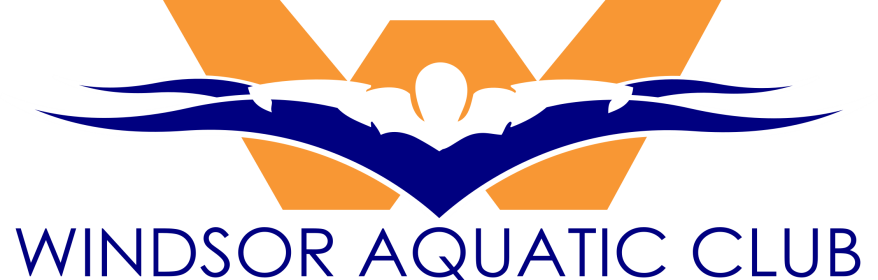 DATE(S):		October 14, 2018 	Region: Western	 HOSTED BY:		Windsor Aquatic ClubLOCATION:	Windsor International Aquatic Training Centre, 	401 Pitt Street, Windsor, Ontario N8A 0B2FACILITY:	The pool is a 10 lane 72- metre indoor facility.  One 10-Lane 25 metre competition pool and 6 lane warm up pool will be used.   Omega Quantum Electronic Timing System and 10 lane display scoreboards with Hytek Meet Manager for scoring.  Spectator seating will be upstairs on the mezzanine level.  GLASS CONTAINERS are strictly prohibited in and around the deck area.MEET PACKAGE:	   COMPETITIONCOORDINATOR:	Linda Stanzcak, Level IV, Email: stanzcaks@hotmail.comMEET MANAGER:	Sherry Gibson, Email: sherry@windsoraquatic.comOFFICIALS COORDINATOR:	Van Nguy, Email: officials@windsoraquatic.comDESCRIPTION:	Open Invitational Age Group Meet: 12& under, 13 & over.  Pentathlon series of 5 events each.  There are no qualifying standards for this meet.  Meet will consist of timed finals for all events.  COMPETITION RULES:	Sanctioned by Swim Ontario.
All current Swimming Canada (SC) rules will be followed.All swimmers participating in a provincially sanctioned meets shall be required to comply with swimwear rule GR 5.  Click HERE to view full details.  Advanced notification for exemption or for clarification of the rule please see the Competition Coordinator.Swimming Canada Competition Warm-Up Safety Procedures will be in effect.  The full document can be viewed HERE.DIVE STARTS:	As per the Facility Rules for Dive Starts, this competition will be conducted as follows                               Starts will be conducted from Starting Platforms (blocks) as per FINA FR 2.3 and SW 4.1 from deep end only RECORDS:	Swim Ontario has a completed certified pool length survey (25m and 50m pool only) for the aforementioned swimming pool and swim times achieved at this competition will be eligible for provincial or national records.  AGE UP DATE:	Ages submitted are to be as: October 14, 2018MIXED-GENDER:	The host seeks an exemption from the requirement to swim events in gender separated events, on the following basis:Due to facility or time limitations, swimming separated by gender would not permit all swims to be completed while offering reasonable opportunities to swim for all participants, and in particular on an equitable basis for swimmers of each gender.Mixed gender swims may also be permitted when, due to a missed swim, it is necessary for a referee to seed a swimmer in a heat of the same or shorter distance, for competitors of the opposite gender, on an exception basis.	In spite of this rule, any swimmer who achieves a record time at any level (regional, provincial, national etc, whether age group or open) will not be recognized for that record unless the coach has advised the referee prior to the start of the session that there is a possibility of the record being broken, and the referee insures that the swimmer competes with competitors of the same gender for his/her heat.	In the event that mixed gender swims are permitted pursuant to this policy, the results must still be posted separately by the gender of swimmers.ELIGIBILITY:	:.	   Preference will be given to the host club first.	   This is an invitational meet. Participation of this meet is at the full discretion of the host club.	   Foreign competitors are welcome, subject to the provisions below.FOREIGN COMPETITORS:	All swimmers and coaches must be duly registered and residents of the governing body for which they are competing. All swimmers and coaches must be in good standing with their respective governing swim body.	All swimmers and coaches must have primary residence within the province /state or country for which they claim registration. Proof of residency may be green card, student ID, driver’s license, college residence or other document as deemed acceptable by Swim Ontario and shall be submitted with the Proof of Residence and Registration Status form to Swim Ontario no later than 7 days prior to start of competition.ENTRY FEE:	 $40 flat fee per swimmer regardless of number of individual entries (up to 5 entries). Please make cheques payable to: Windsor Aquatic Club ENTRIES:		NT entries will be accepted.  	Online Entry Deadline: midnight October 5, 2018.	Changes to entries will not be accepted after October 9, 2018.  After that time, fees will be calculated; no refunds will be granted for missed swims.CONVERSION:		Entry times can be converted.  Please submit converted times using Hy-tek default conversion factorSCHEDULE OF SESSIONS:SCHEDULE OF EVENTS:	See event list COACH’SREGISTRATION:	COACH’S MEETING:	A coaches’ meeting will be held October 14, 2018 @ 8:15 am in Meet Management OfficeSEEDING:		All entries will be converted to Short Course (SC) times, using conversion factors in Hy-Tek Meet Manager, then seeded by time, slowest to fastest with NT seeded first.TIME SPLITS:		No split times will be available for this meet. ENTRIES:	Deck Entries are Exhibition Only.  They are not eligible for scoring or awards.Deck entries will be accepted for empty lanes only (no new heats will be created).     	Swimmers entered on deck must have valid proof of SNC registration (number) as an active, registered, competitive swimmer.   $ 15 per entry due at time of entryCHECK IN AND SCRATCHES:	  Scratches are to be made at the clerk of course desk 30 minutes prior to the start of each session.	  No scratch penalty shall be imposed for late or day of scratches.SCORING:	  Events will not be scored.AWARDS: 	Prizes will be awarded to the top male and female swimmers with the lowest aggregate times within each age group.  Aggregate times will be determined by adding the times of each of the five events.  Any disqualification will result in elimination from awards.  The following age groups will be used for awards:  10&U, 11, 12, 13, 14, 15, 16&O.  Aggregated times prize will be awarded to 1st place only in the amount of a $50 gift certificate.MEET RESULTS: 		  The meet program will be run on Hy-Tek Meet Manager.	  Results will be posted as quickly as possible at the meet.	  Live Results / Meet Mobile are available.RECORDING OF EVENT:  	SAFETY & LIABILITY:	  Meet Officials will provide a safe environment and an organized competition.  Meet Officials are not responsible for the supervision of the athletes during the competition.  Coaches are responsible for the supervision of their swimmers during warm up.  Coaches are responsible to inform their swimmers of the Safety Rules as contained in this package, to ensure the athletes’ adherence of these rules and to discipline the athletes’ behavior if necessary.Event ListSession #DateTimed FinalsWarm UpStartFinishEstimated Duration1October 14, 2018Finals8:00 am9:00 am1:00 pm4.0 hrSession 1Sunday, October 14, 2018Warm-up: 8:00 AM  -- Start: 9:00 AMSession 1Sunday, October 14, 2018Warm-up: 8:00 AM  -- Start: 9:00 AMSession 1Sunday, October 14, 2018Warm-up: 8:00 AM  -- Start: 9:00 AMWomenMen112& Under 50 Fly 2313& Over 100 Fly4512& Under 50 Back 6713 & Over 100 Back8912& Under 50 Breast 101113 & Over 100 Breast121312& Under 50 Free 1415 13 & Over 100 Free161712& Under 100 IM 181913 & Over 200 IM20